Woodstown 4th of July Parade Participant Registration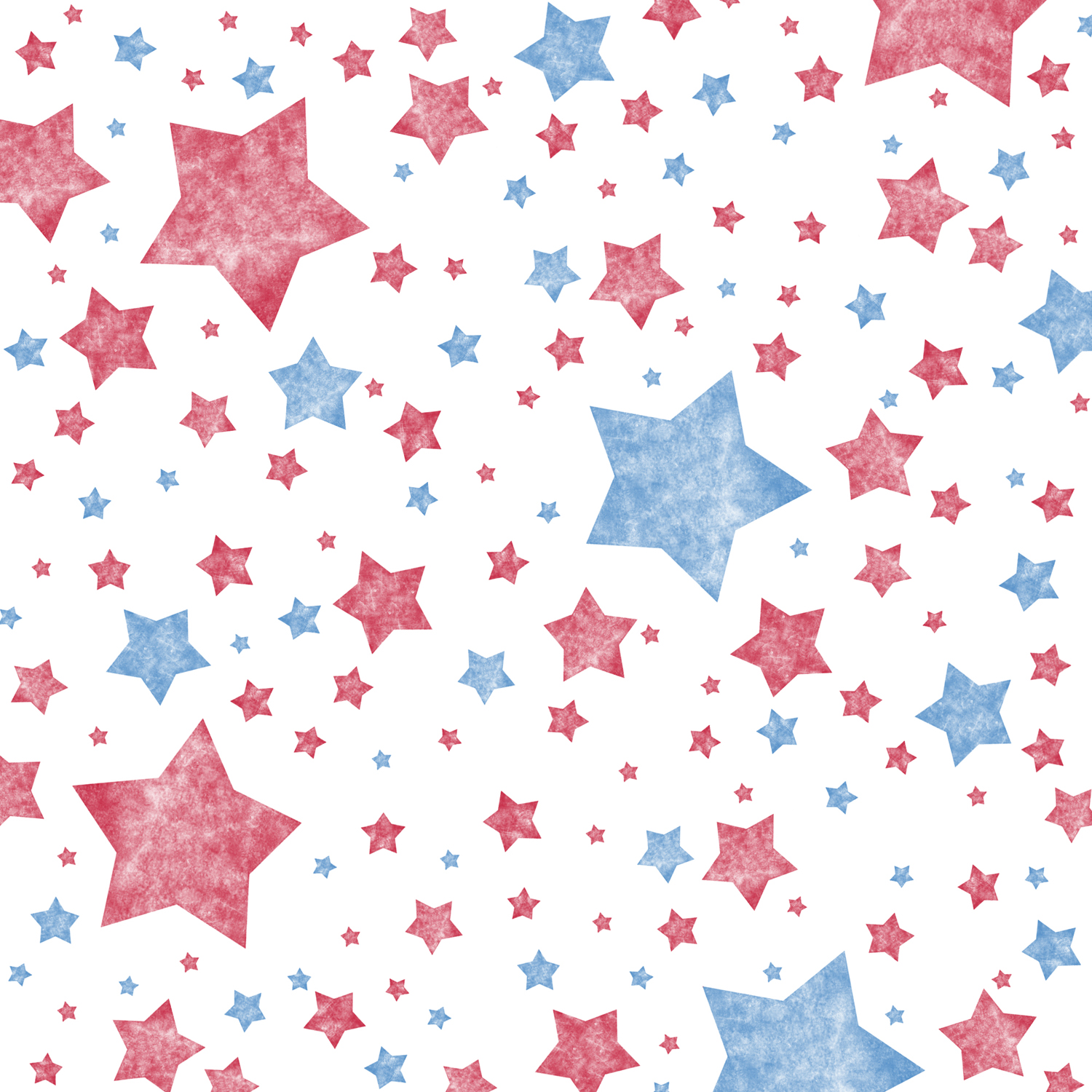 Deadline for Registration is June 30, 2017Parade THEME for judging: Yankee Doodle DandyWe’re currently planning the Woodstown 4th of July Parade and we need your help to make this year’s parade another great success.  You can help out simply by participating, because a parade ain’t a parade without floats, fire trucks, antique cars, cowboys, tractors, and kids on decorated bikes. (And in this case - a heap of red, white, and blue!)Please Read MeWelcome to parade registration. We are so happy that you’ve chosen to be a part of this great parade - the only 4th of July parade in Salem County - we look forward to having your entry in the line-up! Below you’ll find some really important information regarding the parade this year. Before proceeding with the registration stuff found at the end of this packet, please read all of the information and share your new-found knowledge with everyone in your group. Seriously, it contains some important information.All participants, regardless of past participation, must complete a registration form (weather online or using the form below).  We can’t guarantee spots in the line-up or make special promises to accommodate your group… please don’t ask. Please ensure you are lined up in the correct location, on the correct side of the street.  This could and will delay your group. If you have questions on what location, please email us.Please note that due to safety concerns, we are prohibiting horses from participating in the parade.Judging and AwardsAs in years past, there will be no formal judging stand or tent; rather, judges will circulate throughout the lineup before the parade gets underway.  1st, 2nd, and 3rd place will be awarded to groups who best represent the parade theme – Yankee Doodle DandyJudging will be based on the following criteria:Creativity. This includes but is not limited to the design, use of music, participants, props, etc. Existence of unified themeEye CatchingOriginalityEffort in the designPatriotic spirit.If marketing a business’s/Church please ensure that the marketing is age appropriate for all (no alcoholic, cigarette, etc. marketing) All walkers if not associated with a float/act must locate to Location 5: Memorial Lake for staging.All Parade ParticipantsAll parade entries must be decorated. Music accompaniment to your entry is a plus and is encouraged (we define just about any form of noise as 'music'). You can have a vehicle entry or a walking entry (or combination), your choice. Make sure to keep it family friendly. The 4th of July Parade is celebrating Americans birthday. Please note we do not allow paper literature to be handed out or any sort of solicitation during the parade. That means, no paper hand outs, fliers ect.  We do allow floats to pass out candy and ice pops.  However candy cannot be thrown from vehicles.  If you would like to give candy out it must be done from members of your group walking along your floats or vehicles.  This is to ensure spectators safety.Parade InformationThe parade starts at Millbrook and South Main and ends at Marlton Park. Total distance = 1.25 miles. All participants must be lined up By 9:00 AM at your staging area (these are listed below). Our parade begins promptly at 10:00 AM on South Main Street at East Millbrook facing town (north). To achieve this timely step-off, all participants must be lined up at their staging area. The parade usually lasts anywhere from 1½ to 2 hours depending on how many participants are in the parade.  Starting at 9 AM South Main Street and Mill Street will be closed. If being dropped off for the parade we recommend catching the bus at Marlton Park to be shuttled in. We are a rain or shine event! Parking and Bus InformationWe ask that all participants please park at Marlton Park (Grandview Entrance/Lot) and a shuttle bus will drop you off at Memorial Lake Park. Buses run continuous until the parade begins.  Marlton Park is located at 123 Marlton Road, Pilesgrove, NJ 08098.Walking PerformancesPerformance routines are welcomed along the route, but must keep moving in a forward direction, keeping an even space between units. Please report to Location 5 (Memorial Lake) for staging unless you are associated with a float/group.Where to go at the End of ParadeWhen you reach the end of the parade route (Marlton Park) you have 2 options:Turn into the park entrance: If you choose this option, you must stay till the end of the paradeContinue past the entrance: If you choose this option you must continue up Marlton Road and pull past the cones before stopping or off-loading passengers. This keeps the parade moving and keeps everyone safeVolunteersPlease remember we are all volunteers, giving our time to this great tradition. Parade volunteers will be stationed at Marlton Park and the parade staging areas in and around South Main Street prior to the parade.  All volunteers will have a t- shirt with “volunteer” on the back. We may be on foot or on bikes. If you have any questions on the day of the parade flag down a volunteer, if you have questions prior to the parade please contact Andrea Godshall at woodstown4thofjuly@comcast.net. Volunteers will be staged at each location.Staging Areas for Parade ParticipantsAll Participants must be lined up prior to 9:00 AM.  If you miss your line up time or are dropped off after 9:00 AM you will need to go to Marlton Park to get the shuttle which will drop you off at Memorial Lake Park. There is no parking along the route, or at Memorial Lake Park. We need these areas closed for parade participants to line up.Staging Area Locations 1-6: (All locations will be marked with signs)Location1 (Chestnut Run Pool): Police, Parade Marshall, Color Guard, Active and Reserve Military, VFW, ROTC.  Boy scout’s assisting with Parade banners.Location 2 (East Millbrook): Woodstown HS band & emergency vehicles. Location 3 (West Millbrook): Floats with music and radios, bands, etc. and paid acts. Location 4 (On Right Side of South Main Street (facing town), starting at the Corner of East Millbrook and going towards Memorial Lake on South Main Street): All other floats and or acts with no music, Elected Officials, Beauty Queens, Prom Kings & Queens.  If you are a convertible car with a float, the car must go with the float, unless you do not mind being separated. All magnetic signs for kings/queens must be purchased by the participant.  Magnetic signs will not be provided.  All participates located on the left side of South Main Street will be issued in last.Location 5 (Memorial Lake Park on Ashbrooke Ave): Non-motorized bikes, wagons, scooters and all walkers, including girl scouts and boyscouts not associated with parade banners.** All bike & scooter riders must wear a helmet to participate in parade.**  Meet at the this location and sign in at small table for judging.Location 6 (Ashbrooke Ave at Memorial Lake Park facing Main Street. Line up on the right side of the road along the park) prior to parking lot (which is blocked off): Classic Cars, Tractors, motorized cars, electric bikes etc.:  Parking for trailers is in Dr. Hubbs Office parking lot.  Form 1 line along the right side of Ashbrooke Ave (Park side) Ave. As the parade begins, the Parade Coordinator at the start will take groups of 5-7 cars at a time during the parade. Trailers that do not fit at Dr. Hubbs parking lot should locate to Marvin L Watson Memorial Park located on Bailey Street for overflow.  Thank you for participating in this year's parade. Check out our website for more information or to make a donation: www.Woodstown4thOfJulyparade.comHave a wonderful and safe Fourth of July.Woodstown 4th of July Parade Participant Registration FormDeadline for registration is June 30, 2017If you plan on participating we must know, please do not assume we know.Now Online Registration AvailableRegister online at woodstown4thofjulyparade.comorMail or email this form to:Woodstown 4th of July Parade CommitteePO BOX 425, Woodstown, NJ 08098Or email: Woodstown4thOfJuly@comcast.net Name of Organization: _______________________________________ Contact Person: ________________________________		Cell Phone:_________________________E-mail (MUST PROVIDE EMAIL): ________________________________________Please circle/answer:Float:_____________(size)	car/truck #________	tractor/antique car#_________# Animals__________	queen/king/elected official ___________ fire truck/ambulance/police vehicles ect.  #_________________	Music (what kind, radio, band, singer)_________________________________The more information you can give us the better.  Please state anything else we should know below: __________________________________________________________________________________________ ___________________________________________________________________________________________DonationsWe know it can be hard to donate sometimes, but this parade is funded by our residents and some local businesses.  We do ask if you are interested in donating $5.00 to please check this box and enclose a check endorsed to the Woodstown 4th of July Parade.  If every participate donated a minimal of $5.00 this would ease our stresses. Please accept my $___________ donation toward the Woodstown 4th of July Parade.Name of Business/Group/Donors:___________________________________________We ask if you cannot donate to spread the word on facebook. Like us and ask your participants to like us.  All donors/donations will be recognized on our website and in our brochures we hand out during the parade.  Again without these generous donations, this parade would not happen.  We want to thank those who support us and hope that your organization would too!For more information please contact Andrea Godshall; Parade Chairat Woodstown4thOfJuly@comcast.net